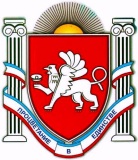 Республика КрымБелогорский районЗуйский сельский совет36 сессия 1-го созываРЕШЕНИЕ22 марта 2017 г.											№ 362Об утверждении Порядка увольнения (досрочногопрекращения полномочий, освобождения от должности)лиц, замещающих муниципальные должности муниципальногообразования Зуйское сельское поселение Белогорского района,в связи с утратой доверияРуководствуясь Федеральным законом от 25 декабря 2008 года № 273-ФЗ «О противодействии коррупции» Федеральным законом от 06 октября 2003 года № 131-Ф «Об общих принципах организации местного самоуправления в Российской Федерации», Уставом муниципального образования Зуйское сельское поселение, принятого решением Зуйского сельского совета № 15 от 05.11.2014г. постановляю:1.Утвердить Порядок увольнения (освобождения от должности) лиц, замещающих муниципальные должности муниципального образования Зуйское сельское поселение Белогорского района, в связи с утратой доверия (приложение 1).2.Обнародовать постановление на информационном стенде администрации Зуйского сельского поселения.3.Настоящее постановление подлежит обнародованию на  официальном сайте администрации Зуйского сельского поселения.4.Контроль за исполнением постановления  оставляю за собой.Председатель Зуйского сельского советаглава администрации Зуйского сельского поселения			А.А.ЛахинПриложение к решению 36 сессииЗуйского сельского совета От 22.03.2017 № 362ПОЛОЖЕНИЕувольнения (досрочного прекращения полномочий, освобождения от должности)лиц, замещающих муниципальные должности муниципального образования Зуйское сельское поселение Белогорского района, в связи с утратой доверия1.Настоящий Порядок разработан и принят в целях соблюдения лицами, замещающими муниципальные должности муниципального образования Зуйское сельское поселение Белогорского района, ограничений, запретов и требований о предотвращении или об урегулировании конфликта интересов и исполнения обязанностей, установленных Федеральным законом от 25 декабря 2008 года № 273-ФЗ «О противодействии коррупции».Удаление главы муниципального образования Зуйское сельское поселение  в отставку в связи с утратой доверия осуществляется  в соответствии со статьей 74.1. Федерального закона от 6 октября 2003 года  № 131-ФЗ «Об общих принципах организации местного самоуправления в Российской Федерации».Понятия и термины, используемые в настоящем Порядке, применяются в том же значении, что  и в Федеральном законе  от 25 декабря 2008 года №  273-ФЗ «О противодействии коррупции».2.Лицо, замещающее муниципальную должность муниципального образования Зуйское сельское поселение Белогорского района (далее - лицо,  замещающее муниципальную должность), подлежит увольнению (досрочному прекращению полномочий, освобождению от должности) в связи с утратой доверия в следующих случаях;1)  непринятия лицом мер по предотвращению и (или) урегулированию конфликта интересов, стороной которого оно является;2) непредставления лиц сведений о своих доходах, об имуществе и обязательствах имущественного характера, а  также о доходах, об имуществе и обязательствах имущественного характера своих супруги (супруга) и несовершеннолетних детей либо представления заведомо недостоверных и неполных сведений;3) участие лица на платной основе в деятельности органа управления коммерческих  организаций, за исключением случаев, установленных федеральным законом;4) осуществления лицом предпринимательской деятельности, за исключением случаев, установленных федеральным законом;5) вхождения лиц в состав органов управления, попечительских или наблюдательных советов, иных органов иностранных некоммерческих  неправительственных организаций и действующих на территории Российской Федерации или законодательством Российской Федерации.Несоблюдение лицом, замещающим муниципальную должность, запрета, в случаях предусмотренных Федеральным законом от 7 мая 2013 года № 79-ФЗ «О запрете отдельным категориям лиц открывать и иметь счета (вклады), хранить наличные денежные средства и ценности в иностранных банках, расположенных за пределами территории Российской Федерации, владеть и (или) пользоваться иностранными финансовыми инструментами», открывать и иметь счета (вклады), хранить наличные денежные средства и ценности  в иностранных банках, расположенных за пределами  территории Российской Федерации, владеть и (или) пользоваться иностранными финансовыми инструментами влечет за собой досрочное прекращение полномочий, освобождение от замещаемой (занимаемой) должности или увольнение в связи с утратой  доверия в соответствии с федеральными конституционными законами и федеральными законами, определяющими правовой статус соответствующего лица.Полномочия лица, замещающего муниципальную должность, прекращаются досрочно в случае несоблюдения иных ограничений, установленных Федеральным законом от 6 октября 2003 года № 131-ФЗ «Об общих принципах организации местного самоуправления в Российской Федерации»».Лицо, замещающее муниципальную должность,  которому стало известно и подчиненного ему лица личной заинтересованности, которая приводит или может привести к конфликту интересов, подлежит увольнению (досрочному прекращению полномочий, освобождению от должности) в связи с утратой доверия также в случае непринятия лицом, замещающим муниципальную должность, мер по предотвращению и (или) урегулированию  конфликта интересов, стороной которого является подчиненное ему лицо.3.Увольнение (досрочное прекращение полномочий, освобождение от должности) лица, замещающего  муниципальную должность, в связи с утратой доверия осуществляется по Решению Зуйского сельского совета на основании представленных материалов о результатах проведенной в соответствии с нормативными правовыми актами Российской Федерации, Республики Крым проверки достоверности и полноты сведений, представленных данным лицом, и (или) соблюдения им ограничений и запретов,  требований о предотвращении или урегулировании конфликта интересов, исполнения им обязанностей, установленных Федеральным законом от 25 декабря 2008 года №  273-ФЗ «О противодействии коррупции», другими федеральными законами, муниципальными нормативными правовыми актами Зуйского сельского поселения.Основанием для проведения указанной проверки является письменная информация, содержащая сведения о совершении лицом, замещающим муниципальную должность, коррупционных правонарушений, указанных  в статьях 7.1, 13.1. Федерального закона от 25 декабря 2008 года №  273-ФЗ «О противодействии коррупции», предоставленная в органы  местного самоуправления муниципального образования Зуйское сельское поселение Белогорского района:правоохранительными, иными  государственными органами  Центральным банком Российской Федерации, кредитными  организациями, другими российскими  организациями, органами местного самоуправления, работниками (сотрудниками) подразделений по профилактике коррупционных и иных правонарушения и должностными лицами государственных  органов, органов местного самоуправления, Центрального банка Российской Федерации, а также иностранными банками и международными организациями;постоянно действующими  руководящими органами  политических партий и зарегистрированных в соответствии с законом иными общероссийскими общественными объединениями, не являющимися политическими партиями, а также региональными и местными отделениями политических партий, межрегиональных, региональных и местных  общественных объединений;Общественной палатой Российской Федерации, Общественной палатой Республики Крым;Общероссийскими, региональными и местными средствами массовой информации;4. До принятия решения об увольнении (досрочном прекращении полномочий, освобождении от должности) лица,  замещающего муниципальную должность, в связи с утратой доверия, у лица, замещающего муниципальную должность, запрашивается письменное объяснение.Если по истечении трех рабочих дней со дня предъявления лицу, замещающему муниципальную должность, требования о предоставлении  объяснения оно не будет предоставлено, то составляется соответствующий актНепредставление лицом, замещающим  муниципальную должность, объяснения не является препятствием для принятия решения об увольнении (досрочном прекращении полномочий, освобождении от должности) в связи с утратой доверия.5.При рассмотрении и принятии решения об увольнении (досрочном прекращении полномочий,  освобождении от должности) лица, замещающего муниципальную должность, в связи с тратой доверия должны быть обеспечены:- заблаговременное получение лицом, замещающим  муниципальную должность, уведомление о дате, времени  и месте  рассмотрения результатов проверки,  указанной в п.2 настоящего Порядка,  а также ознакомление с информацией о совершении лицом, замещающим муниципальную должность  о совершении лицом, замещающим  муниципальную должность, коррупционного правонарушения, но не менее чем за три дня до проведения заседания  представительного органа местного самоуправления по рассмотрению вопроса  об увольнении (досрочном прекращении полномочий, освобождении от должности);- предоставление лицу, замещающему  муниципальную должность, возможности дать  объяснения по поводу обстоятельств, выдвигаемых в качестве оснований для его увольнения (досрочного прекращения полномочий, освобождения от должности) лица, замещающего  муниципальную должность, в связи с утратой доверия учитываются характер совершенного лицом, замещающим  муниципальную должность, коррупционного правонарушения, его  тяжесть, обстоятельства, при которых оно совершенно, соблюдением им других ограничений  и  запретов, требований  о предотвращении или урегулировании конфликта интересов и исполнение обязанностей, установленных в целях противодействия  коррупции,  а также предшествующие результаты исполнения им своих должностных обязанностей.7. Вопрос об увольнении (досрочном   прекращении полномочий, освобождении от должности) в связи с утратой доверия должен быть рассмотрен, соответствующее решение принято не позднее одного месяца со дня поступления  результатов проверки в Зуйском сельском совете, не считая периодов временной нетрудоспособности лица, замещающего  муниципальную должность, пребывания его в отпуске, периода исполнения должностных обязанностей по иным уважительным причинам, а также периода проведения в отношении него соответствующей проверки.При этом решение об увольнении (досрочном прекращении полномочий,  освобождении от должности) в связи с утратой доверия должно быть принято не позднее шести месяцев со дня поступления результатов проверки о совершении коррупционных правонарушений.8. Решение об увольнении (досрочном прекращении полномочий,  освобождении от должности) лица, замещающего  муниципальную должность, в связи с утратой доверия  принимается тайным голосованием и считается принятым, если за него проголосовало не менее двух  третей от установленной численности депутатов Зуйского сельского совета.9. В решении об увольнении (досрочном прекращении полномочий,  освобождении от должности) лица, замещающего  муниципальную должность, в связи с утратой доверия   указываются существо совершенного им коррупционного правонарушения и положения нормативных правовых актов, которыми им были нарушены, а также основания, предусмотренными статьями  7.1, 13.1. Федерального закона от 25 декабря 2008 года №  273-ФЗ «О противодействии коррупции».10. Копия решения об увольнении (досрочном прекращении полномочий,  освобождении от должности) лица, замещающего  муниципальную должность, в связи с утратой доверия, или об отказе  в применении такого взыскания с указанием мотивов в течение пяти рабочих дней со дня принятия соответствующего  решения вручается указанному лицу под расписку,  либо в этот же срок направляется ему заказным письмом с уведомлением.11.  Лицо, замещающее  муниципальную должность, вправе обжаловать решение об увольнении (досрочном прекращении полномочий,  освобождении от должности) в судебном порядке.Председатель Зуйского сельского советаглава администрации Зуйского сельского поселения			А.А.Лахин